MODELLO DI MODULO DI GESTIONE DELLE SCORTE STAMPABILE 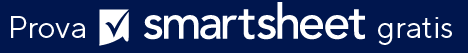 MODELLO DI MONITORAGGIO DELLE SCORTEDATA:FIRMA DIPENDENTE:DATA:	FIRMA DIPENDENTE: ELENCO DEI FORNITORI DI SCORTEVALORE TOTALE DELLE SCORTEVALORE TOTALE DELLE SCORTERIORDINOCODICE ARTICOLODATA 
ULTIMO ORDINENOME DELL'ARTICOLOFORNITOREUBICAZIONE 
DELLE SCORTEDESCRIZIONECOSTO PER 
ARTICOLOQUANTITÀ DI MAGAZZINOVALORE TOTALELIVELLO DI RIORDINOGIORNI PER RIORDINOQUANTITÀ 
DA RIORDINAREARTICOLO DISMESSOARTICOLOARTICOLOARTICOLOUBICAZIONE DELLE SCORTEUBICAZIONE DELLE SCORTEACQUISTOACQUISTOACQUISTOINVENTARIOINVENTARIOINVENTARIOCODICE ARTICOLONOME DELL'ARTICOLODESCRIZIONEAREASCAFFALE / CONTENITOREFORNITORENUMERO 
ARTICOLO FORNITOREUNITÀQUANTITÀAREASCAFFALE / CONTENITOREMODELLO DI ARTICOLI DI INVENTARIO A MAGAZZINONOME DELL'AZIENDA: INFORMAZIONI SULL'ARTICOLOINFORMAZIONI SULL'ARTICOLONOME DELL'ARTICOLOCODICE ARTICOLOUBICAZIONEPREZZOQUANTITÀ DI ARTICOLIMATERIALEDESCRIZIONEINFORMAZIONI SUI DIPENDENTIINFORMAZIONI SUI DIPENDENTIINFORMAZIONI SUI DIPENDENTIINFORMAZIONI SUI DIPENDENTICONTATO DACONTATO DACONTROLLATO DACONTROLLATO DANOME DIPENDENTEDIPENDENTEID DIPENDENTEDIPENDENTEFORNITOREFORNITOREFORNITOREFORNITOREFORNITOREFORNITOREFORNITOREFORNITORECONTATTOCONTATTOCONTATTOCONTATTOCONTATTOCONTATTOCONTATTOCONTATTOCONTATTOCONTATTONOME DEL FORNITORENOME DEL PRODOTTOLINK WEBDESCRIZIONEDESCRIZIONECOSTOLEAD TIME 
IN GIORNINOME DEL CONTATTONOME DEL CONTATTOINDIRIZZO E-MAILTELEFONOFAXINDIRIZZO POSTALEINDIRIZZO POSTALECITTÀSTATOCAPPAESEDICHIARAZIONE DI NON RESPONSABILITÀQualsiasi articolo, modello o informazione sono forniti da Smartsheet sul sito web solo come riferimento. Pur adoperandoci a mantenere le informazioni aggiornate e corrette, non offriamo alcuna garanzia o dichiarazione di alcun tipo, esplicita o implicita, relativamente alla completezza, l’accuratezza, l’affidabilità, l’idoneità o la disponibilità rispetto al sito web o le informazioni, gli articoli, i modelli o della relativa grafica contenuti nel sito. Qualsiasi affidamento si faccia su tali informazioni, è pertanto strettamente a proprio rischio.